RE-ESTABLISHING GOD TO YOUPsalm 119 vss: 161-168 (NLT)PEACE THROUGH THE WORDAre we troubled this evening?Are we stressed over our jobs, relationships, circumstances- or OUR GOVERNMENT? Great peace is available to us tonight. If we will love God's Word; if we will trust God's Word; if we will obey God's Word.WHAT A WONDERFUL SET OF SCRIPTURES FOR BELIEVERS THIS DAY.LET’S BLESS THE LORD FOR THE PEACE THAT KNOWING HIM PROVIDES.It is easy for us to lose sight of God's plan and purpose for us when we are facing persecution. Probably, even more so when that persecution is perceived to be unjust.I recommend...Let God's Word make the difference in your life tonight.PEACE THROUGH THE WORD!!!161 Powerful people harass me without cause,but my heart trembles only at your word.-The psalmist tells us that he was in 'awe' of God's Word.- 'Awe' = in fear, literally to be startled by something, like an alarm- Awe - God will have a day of reckoning…a day of judgment…where all men willstand before Him and give an account.162 I rejoice in your word like one who discovers a great treasure.-rejoice over unexpected blessings.-In God’s word there isn’t a need to rejoice prematurely.163 I hate and abhor all falsehood, but I love your instructions.-🤣…all of us are sick behind this.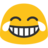 -WHAT DO YOU DECLARE AS TRUTH?164 I will praise you seven times a day because all your regulations are just.-Seven is the number of completion. -The psalmist is indicating that he would praise God continually. -How do you devote yourselves...to a lie or do you acknowledge the truth! -David said, "…I will bless the LORD at all times:...165 Those who love your instructions have great peace and do not stumble.-Have you inventoried what you have?-Peace, amidst difficult times, should be amazing!166 I long for your rescue, Lord, so I have obeyed your commands.-VERSES 161-163 TO BE ANSWERED.167 I have obeyed your laws, for I love them very much.168 Yes, I obey your commandments and laws because you know everything I do.